遂平县鑫明佳纸制品包装有限公司年生产印刷制品2000吨建设项目环评文件告知承诺审批报批申请表及承诺书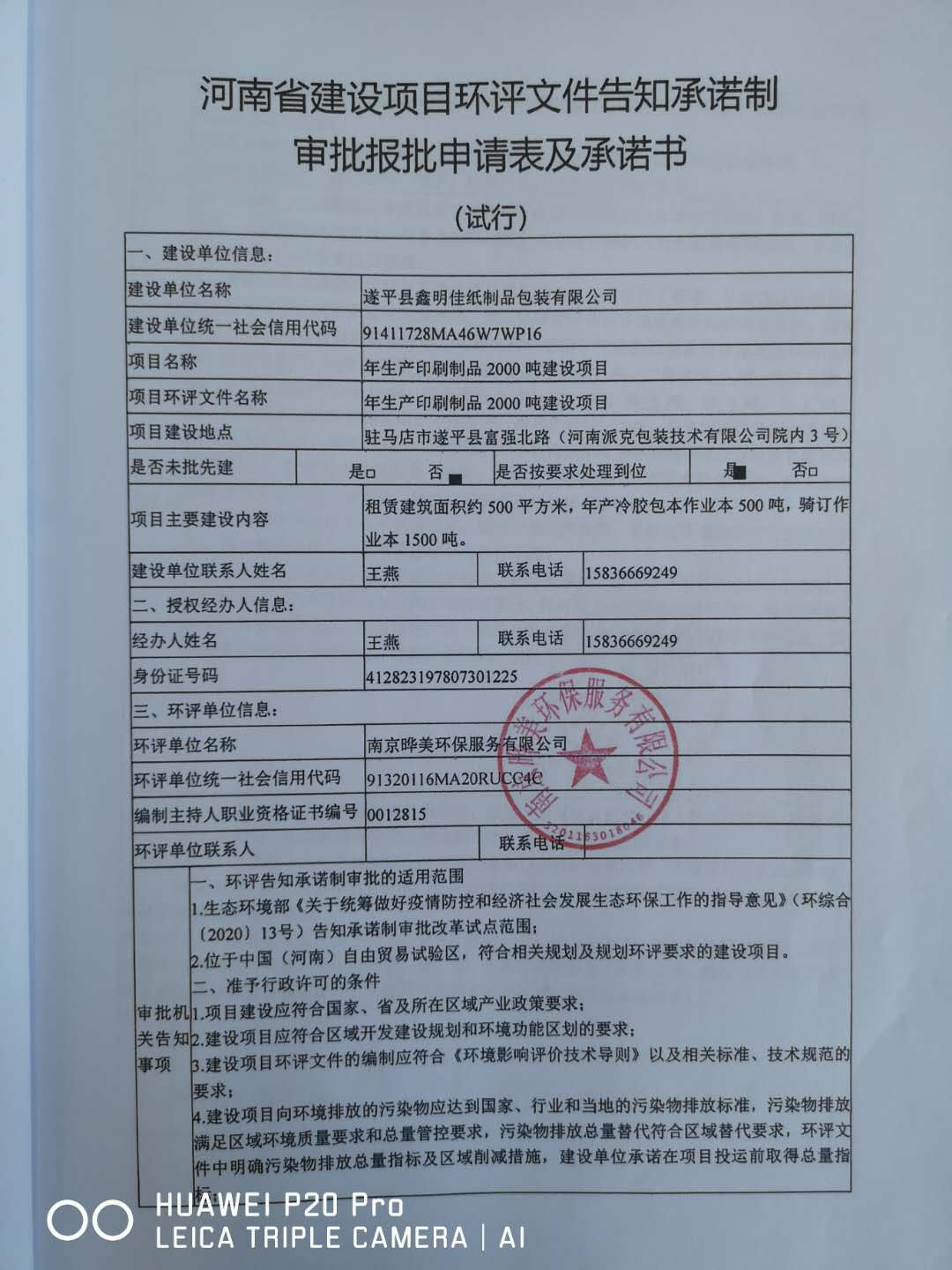 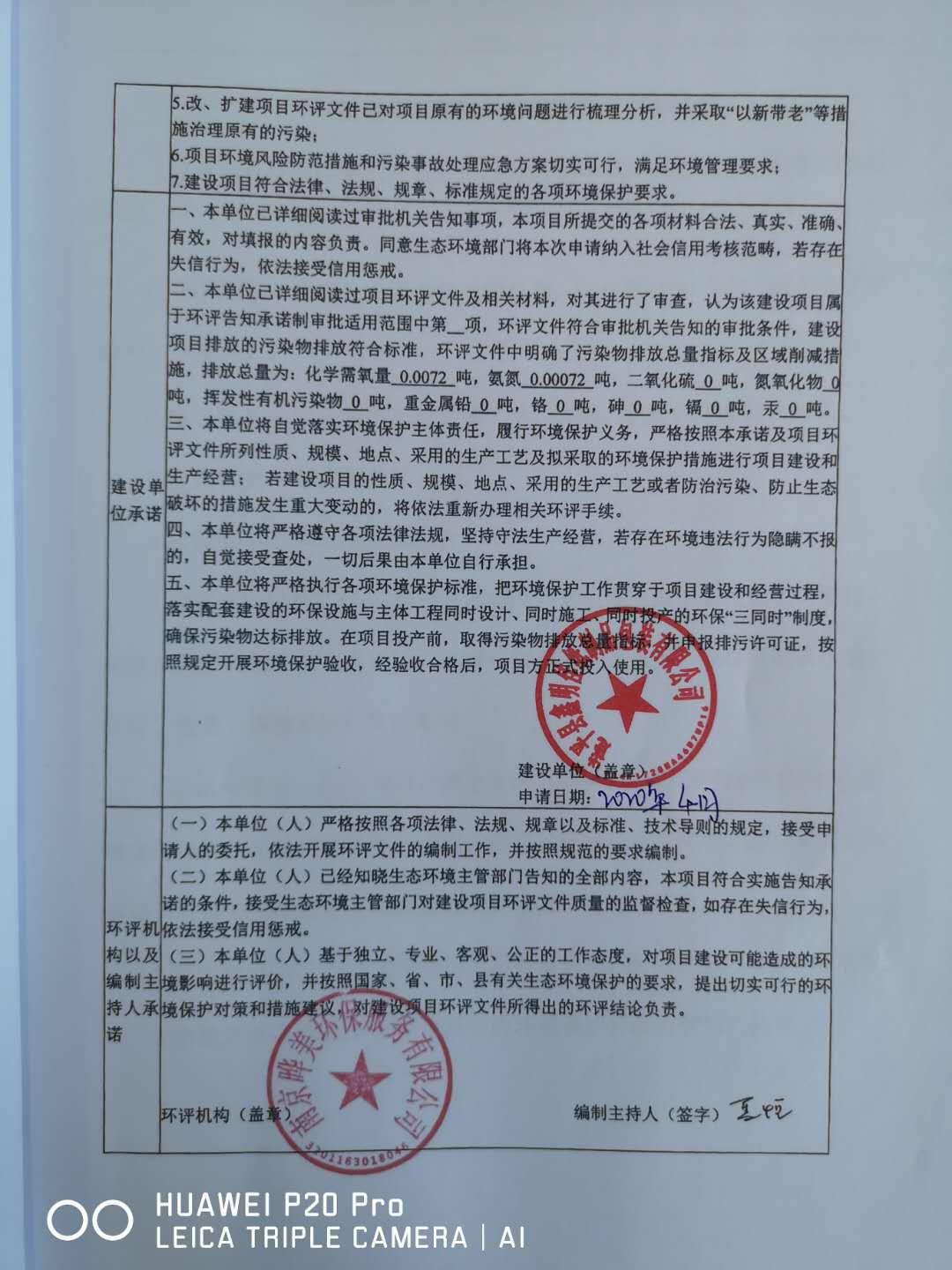 